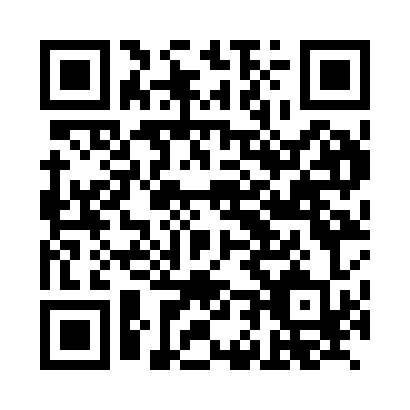 Prayer times for Arget, GermanyWed 1 May 2024 - Fri 31 May 2024High Latitude Method: Angle Based RulePrayer Calculation Method: Muslim World LeagueAsar Calculation Method: ShafiPrayer times provided by https://www.salahtimes.comDateDayFajrSunriseDhuhrAsrMaghribIsha1Wed3:465:551:105:108:2710:272Thu3:435:531:105:108:2810:303Fri3:405:521:105:118:3010:324Sat3:385:501:105:118:3110:345Sun3:355:481:105:128:3210:376Mon3:325:471:105:128:3410:397Tue3:305:451:105:138:3510:418Wed3:275:441:105:148:3710:449Thu3:245:431:105:148:3810:4610Fri3:225:411:105:158:3910:4911Sat3:195:401:105:158:4110:5112Sun3:165:381:105:158:4210:5313Mon3:145:371:105:168:4310:5614Tue3:115:361:105:168:4510:5815Wed3:095:341:105:178:4611:0116Thu3:065:331:105:178:4711:0317Fri3:035:321:105:188:4811:0618Sat3:015:311:105:188:5011:0819Sun2:585:301:105:198:5111:1120Mon2:555:291:105:198:5211:1321Tue2:535:271:105:208:5311:1522Wed2:535:261:105:208:5411:1823Thu2:525:251:105:218:5611:2024Fri2:525:241:105:218:5711:2125Sat2:525:241:105:228:5811:2126Sun2:525:231:115:228:5911:2227Mon2:515:221:115:229:0011:2228Tue2:515:211:115:239:0111:2329Wed2:515:201:115:239:0211:2330Thu2:515:201:115:249:0311:2431Fri2:505:191:115:249:0411:24